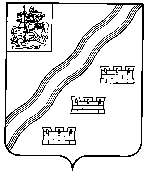 АДМИНИСТРАЦИЯНАРО-ФОМИНСКОГО ГОРОДСКОГО ОКРУГАМОСКОВСКОЙ ОБЛАСТИПОСТАНОВЛЕНИЕот __________________ № _________________г. Наро-ФоминскО внесении изменений в Административный регламент предоставления муниципальной услуги «Выдача разрешений на выполнение авиационных работ, парашютных прыжков, демонстрационных полетов воздушных судов, полетов беспилотных летательных аппаратов, подъема привязных аэростатов над территорией Наро-Фоминского городского округа, посадку (взлет) на площадки, расположенные в границах Наро-Фоминского городского округа, сведения о которых не опубликованы в документах аэронавигационной информации», утвержденный постановлением Администрации Наро-Фоминского городского округа от 02.04.2021 № 839 Руководствуясь Федеральным законом от 27.07.2010 № 210-ФЗ «Об организации предоставления государственных и муниципальных услуг», Федеральным законом                       от 06.10.2003 № 131-ФЗ «Об общих принципах организации местного самоуправления                  в Российской Федерации», Уставом Наро-Фоминского городского округа Московской области, постановляю:   Внести в Административный регламент предоставления муниципальной услуги «Выдача разрешений на выполнение авиационных работ, парашютных прыжков, демонстрационных полетов воздушных судов, полетов беспилотных летательных аппаратов, подъема привязных аэростатов над территорией Наро-Фоминского городского округа, посадку (взлет) на площадки, расположенные в границах Наро-Фоминского городского округа, сведения о которых не опубликованы в документах аэронавигационной информации», утвержденный постановлением Администрации Наро-Фоминского городского округа                от 02.04.2021 № 839, следующие изменения:    пункт 2.1. изложить в следующей редакции:           «2.1.  Лицами, имеющими право на получение Муниципальной услуги, являются физическое или юридическое лицо, индивидуальный предприниматель (за исключением государственных органов и их территориальных органов, органов государственных внебюджетных фондов и их территориальных органов, органов местного самоуправления) либо их уполномоченные представители, наделенные в установленном порядке правом на осуществление деятельности по использованию воздушного пространства, обратившиеся          в Управление с Запросом о предоставлении Муниципальной услуги (далее – Заявитель).»;            1.2.     пункт 10.1.6. исключить;1.3.     пункт 10.1.8. изложить в следующей редакции:           «10.1.8. копии документов, подтверждающих наличие сертификата летной годности (удостоверения о годности к полетам) и занесение воздушного судна в Государственный реестр гражданских воздушных судов Российской Федерации, постановку на учет беспилотного летательного аппарата;»;1.4.      пункт 13 Приложения 3 исключить;1.5.     Приложение 5 изложить в редакции, согласно приложению к настоящему постановлению. Отделу по работе со СМИ и интернет-коммуникациям Управления по территориальной и информационной политике Администрации Наро-Фоминского городского округа опубликовать настоящее постановление в периодическом печатном издании газете «Основа» и сетевом издании «Официальный сайт органов местного самоуправления Наро-Фоминского городского округа» в информационно-телекоммуникационной сети Интернет.Контроль за исполнением настоящего постановления возложить на Заместителя Главы Администрации Наро-Фоминского городского округа Гусакова А.А.           Глава   Наро-Фоминского                                                                           городского округа                                                                                                     Р.Л. Шамнэ 